Domestic Violence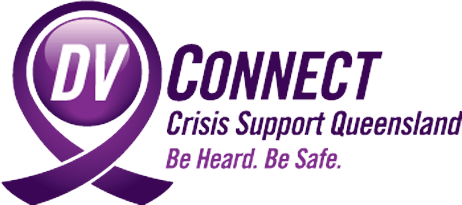 DVConnect Womensline 1800 811 811DVConnect Womensline is the only state wide telephone service offering women who are experiencing domestic or family violence 24 hours a day 7 days a week.  We offer free, professional and non-judgemental telephone support to you, wherever you live in Queensland. Calls to 1800 811 811 are free from any public phone. We can arrange practical assistance such as counselling, intervention, transport and emergency accommodation for Queensland women and their children who are in danger from a violent partner or family member.  Unbelievably, DVConnect Womensline, takes around 8000 calls every month from Queensland women who are in fear of or in immediate threat of danger from domestic or family violence, and on average we assist over 600 women and often more than 500 children to be moved to safety every month. DVConnect Mensline 1800 600 636DVConnect Mensline is a free, confidential telephone, counselling, referral and support service especially set up for men. It is a Queensland wide service that operates between the hours of 9am and midnight, 7 days a week. Mensline Queensland offers professional counselling and information, and acts as a strategic point of referral for Queensland men around issues of:Domestic and family violenceRelationship problems and separation issuesMen’s healthChild support and family law issuesSuicide and other significant issues for menDVConnect Sexual Assault Helpline 1800 010 120The Sexual Assault Line is here to offer telephone support and counselling to anyone – women, men and young people – who has been sexually assaulted or abused and for anyone who is concerned or suspects someone they care about might have been assaulted or abused.It does not matter whether the assault took place today, last week or twenty years ago; our experienced telephone counsellors provide a sensitive, non –judgmental service; listening to your story and assessing your individual situation helps them identify the best advice and support to offer you.